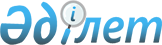 О приостановлении действия некоторых структурных элементов приказа исполняющего обязанности Министра индустрии и инфраструктурного развития Республики Казахстан от 19 июля 2019 года № 521 "Об утверждении типовых договоров между перевозчиком и экспедитором об организации перевозок грузов железнодорожным транспортом"Приказ Министра индустрии и инфраструктурного развития Республики Казахстан от 12 апреля 2023 года № 243. Зарегистрирован в Министерстве юстиции Республики Казахстан 14 апреля 2023 года № 32313
      В соответствии с пунктом 1 статьи 46 Закона Республики Казахстан "О правовых актах" ПРИКАЗЫВАЮ:
      1. Приостановить до 1 января 2024 года действие:
      1) пункта 9 типового договора перевозчика и экспедитора при осуществлении перевозок грузов железнодорожным транспортом по территории Республики Казахстан в международном транзитном сообщении через Республику Казахстан, утвержденного приказом исполняющего обязанности Министра индустрии и инфраструктурного развития Республики Казахстан от 19 июля 2019 года № 521 (зарегистрирован в Реестре государственной регистрации нормативных правовых актов под № 19082) (далее – Приказ № 521), установив, что в период приостановления данный структурный элемент действует в следующей редакции:
      "9. Экспедитор производит предварительную оплату Перевозчику денежных средств, достаточных для оплаты провозных платежей деньгами в национальной валюте Республики Казахстан – тенге, на расчетный счет Перевозчика, указанный в подпункте _ пункта __ настоящего Договора.
      Достаточной суммой для оплаты провозных платежей является сумма не менее размера четырехсуточной провозной платы. Данная сумма рассчитывается от фактической суммы провозной платы за перевозку грузов в международном транзитном сообщении через Республику Казахстан за предыдущие 2 (два) месяца.
      Учет поступающих от Экспедитора оплаты осуществляются в финансовой системе Перевозчика с отражением информации движения в Личном кабинете Экспедитора.
      Списание средств за перевозки в международном транзитном сообщении через Республику Казахстан осуществляется с ЕЛС Экспедитора на основании "Перечней выполненных работ, оказанных услуг", и размещаются в Личном кабинете Экспедитора. Окончательные расчеты с Экспедитором по транзитным перевозкам производятся по перевозочным документам, поступившим от выходного МГСП.";
      2) пункта 11 типового договора перевозчика и экспедитора при осуществлении перевозок грузов железнодорожным транспортом по территории Республики Казахстан в международном транзитном сообщении через Республику Казахстан, утвержденного Приказом № 521, установив, что в период приостановления данный структурный элемент действует в следующей редакции:
      "11. При возникновении препятствий к продвижению груза Перевозчик в течение 3 (трех) часов с возникновения таких препятствий уведомляет станцию отправления, станцию назначения, экспедитора.
      Направленное Перевозчиком в адрес Экспедитора уведомление является основанием для списания дополнительных сборов, штрафов, пени с ЕЛС Экспедитора, при этом Перевозчик указывает время начала задержки вагона/контейнера, исчисляемое с момента направления уведомления Экспедитору в акте общей формы ГУ-23 согласно приложению 9 к Правилам перевозок грузов железнодорожным транспортом утвержденных Приказом Министра индустрии и инфраструктурного развития Республики Казахстан от 2 августа 2019 года № 612 (зарегистрирован в Реестре государственной регистрации нормативных правовых актов за № 19188).
      Перевозчик в течении 30 (тридцати) календарных дней с даты возникновения препятствия представляет подтверждающие документы.
      При несогласии с размером списанных Перевозчиком в ЕЛС сумм дополнительных сборов, штрафов, пени, Экспедитор оспаривает в претензионном порядке согласно статье 89 Закона Республики Казахстан "О железнодорожном транспорте".
      Перевозчик рассматривает претензию Экспедитора в течение 1 (одного) календарного месяца со дня ее получения и возвращает излишне списанную сумму и/или предоставляет отказ в соответствии со статьей 91 Закона Республики Казахстан "О железнодорожном транспорте".".
      2. Комитету транспорта Министерства индустрии и инфраструктурного развития Республики Казахстан в установленном законодательством порядке обеспечить:
      1) государственную регистрацию настоящего приказа в Министерстве юстиции Республики Казахстан;
      2) размещение настоящего приказа на интернет-ресурсе Министерства индустрии и инфраструктурного развития Республики Казахстан.
      3. Контроль за исполнением настоящего приказа возложить на курирующего вице-министра индустрии и инфраструктурного развития Республики Казахстан.
      4. Настоящий приказ вводится в действие по истечении десяти календарных дней после дня его первого официального опубликования.
					© 2012. РГП на ПХВ «Институт законодательства и правовой информации Республики Казахстан» Министерства юстиции Республики Казахстан
				
      Министр индустрии иинфраструктурного развитияРеспублики Казахстан 

М. Карабаев
